Student Guild of Curtin University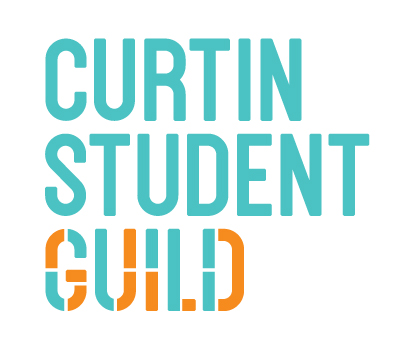 INSERT COMMITTEE NAMEYEARDeclaration of Approval of Meeting Minutes
I declare that the minutes of the [INSERT COMMITTEE NAME] held on the [xx of DATE], [YEAR] have been approved and are true and accurate.Signed,NAME OF CHAIRPERSONChairperson